WELKOM op ons 5de JAARVOORSTELLING 2016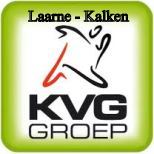 WAAR ?  Polyvalente zaal in de Keistraat te Laarne. WANNEER ?  zondag  24 januari  2016                            van 11u30 tot 17.00uPRIJS ? € 10 p.p./ leden                  € 15 p.p./ niet-leden                 GRATIS voor kinderen onder 6 jaar !INBEGREPEN ? KVG aperitief                                koude vis- of vleesschotel                              jaarvoorstelling  2016                          koffie en gebak                  andere dranken aan democratische prijzenWij vragen om vooraf in te schrijven en te betalen . Dit vòòr vrijdag 15 januari  bij :       Ann De Wilde – Oostremwegel 3 te Laarne   – 0496/73 11 32              OF                  de.wilde.ann1@telenet.be       Veerle Auman – Eekhoekstraat 21 te Laarne  - 09 231 06 21 -------------------------------------------------------------------------------------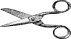 Dit strookje af geven bij Ann of Veerle Naam ;                           komt met ……… personen           …… kinderen -6jVleesschotel …..  pers  x…….€	Totaal  Betalen Visschotel …….   Pers x…….€ Kinderen – 6j  vis of vlees -------------------------------------------------------------------------------------Dit strookje zelf houden   Naam ;                           komt met ……… personen           …… kinderen -6jVleesschotel …..  Pers  x…….€	Totaal Betaald Visschotel …….  Pers x…….€ Kinderen – 6j        vis of vlees 